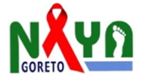 Personal InformationMr. 	Mrs. 	Ms. 	MinorFirst Name: 	Last Name: Address: Profession: 	Nationality: 	Date of Birth: Phone (Office): 	Mobile: Res: 	Email: If OrganizationName of the Organization: Address: Contact Person: 	Position: Phone (Office):  Ext: 	Mobile: Fax: 	Email: Res: 	Website: Naya Goreto Member/Staff with whom you were in contact with: Yes, I would like to donate (Please Tick One)Monetary Amount: I/Our Company would like to donate a Product/Service for the Recovery Home:Product Donation(Please provide a detailed description)Retail ValueQuantity